                                     Перечень тем и заданий на 18.05.2020ПредметТема для изученияКлассная работа Домашняя работа1.Русский языкТема: Сложное предложение§ 72 Изучить теоретический материал. Упр. № 556 (письменно)https://www.youtube.com/watch?v=NVZYwwxy9f4Выучить правила. Упр. № 559 (письменно)2.МатематикаТема: Повторение. Деление десятичных дробей.П.35 повторить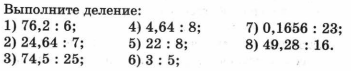 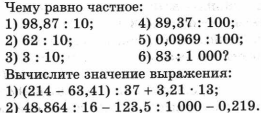 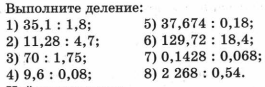 3.ГеографияТема: Ориентирование  и способы ориентирования на местности. Азимут.  План местности.Самостоятельный поиск средств достижения.Земная поверхность на плане и карте. Масштаб. §8,9,10§8,9,10 читать отвечать на вопросы.4.ЛитератураТема: Джек Лондон. «Сказание о Кише»https://www.youtube.com/watch?v=H9cH4LvHu0MПодготовиться к контрольной работе.5.ИсторияТема: Древнейшие народы на территории нашей страны.https://youtu.be/Fo-LC7k9YmA Смотреть видео, составить рассказ по видео или составить подробный план.